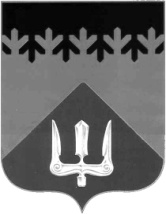 ГлаваВолховского муниципального районаЛенинградской областиПОСТАНОВЛЕНИЕот  17  июня  2020  года                                                                                        №  9-пВ соответствии с Федеральным законом от 06.10.2003 № 131-ФЗ «Об общих принципах организации местного самоуправления в Российской Федерации», Указом Президента Российской Федерации от 01.07.2010 №821 «О комиссиях по соблюдению требований к служебному поведению федеральных государственных служащих и урегулированию конфликта интересов», Уставом Волховского муниципального района постановляю:Внести следующие изменения в Приложение №1 к постановлению главы Волховского муниципального района от 27.02.2020 №1-п «Об утверждении Положения о комиссии по соблюдению главой администрации Волховского муниципального района, председателем Контрольно-счётного органа Волховского муниципального района и муниципальными служащими аппарата Совета депутатов Волховского муниципального района ограничений, запретов, исполнения обязанностей, установленных законодательством в целях противодействия коррупции» (далее по тексту – Положение):1.1. пункт 2 Положения изложить в следующей редакции: «2. Комиссия создается в количестве 10 человек. В состав Комиссии входят: глава муниципального района, заместитель главы муниципального района, председатели постоянных депутатских комиссий Совета депутатов Волховского муниципального района Ленинградской области, председатель Совета ветеранов Волховского муниципального района Ленинградской области, председатель Общественной палаты Волховского муниципального района, секретарь комиссии.»;1.2. пункт 3 Положения изложить в следующей редакции: «3. Персональный состав Комиссии определяется Приложением №2 к постановлению. Все члены Комиссии, за исключением секретаря Комиссии, при принятии решений обладают равными правами. В отсутствие председателя Комиссии его обязанности исполняет заместитель председателя Комиссии. Состав Комиссии формируется таким образом, чтобы исключить возможность возникновения конфликта интересов, который мог бы повлиять на принимаемые Комиссией решения.При возможном возникновении прямой или косвенной личной заинтересованности членов Комиссии, которая может привести к конфликту интересов при рассмотрении вопроса, включенного в повестку заседания Комиссии, они обязаны до начала заседания Комиссии заявить об этом. В этом случае соответствующий член Комиссии не принимает участия в рассмотрении указанного вопроса.»;1.3. подпункт  «в)» пункта 8 изложить в следующей редакции: «в) признать, что лицо, замещающее должность муниципальной службы, не соблюдал требования об урегулировании конфликта интересов. В этом случае секретарь Комиссии в 10-дневный срок направляет копию протокола заседания Комиссии, содержащего выводы о наличии оснований для применения к лицу, замещающему должность муниципальной службы, предусмотренной Федеральным законом меры ответственности, главе муниципального района.».Внести следующие изменения в Приложение № 2 к постановлению главы Волховского муниципального района от 27.02.2020 №1-п «Персональный состав комиссии по соблюдению главой администрации Волховского муниципального района, председателем Контрольно-счётного органа Волховского муниципального района и муниципальными служащими аппарата Совета депутатов Волховского муниципального района ограничений, запретов, исполнения обязанностей, установленных законодательством в целях противодействия коррупции»:абзац 3 Приложения №2 изложить в следующей редакции:Настоящее постановление вступает в силу после его официального опубликования в сетевом издании «ВолховСМИ».Контроль за исполнением настоящего постановления оставляю за собой.Глава Волховского муниципального района  Ленинградской области                                                                         Кафорин С.А.   О внесении изменений в Приложения к постановлению главы Волховского муниципального района от 27.02.2020 №1-п «Секретарь комиссии:Юганова А.Н.  -  руководитель аппарата Совета депутатов Волховского муниципального района»Приложение №2 дополнить абзацем 10 следующего содержания:«Арутюнян А.Ю.  – заместитель председателя постоянной депутатской комиссии Совета депутатов Волховского муниципального района по вопросам экологии и природопользования, экономики и инвестиционной политики.».